ПРОТОКОЛшестнадцатого заседания кыргызско-таджикской Межправительственной комиссии по комплексному рассмотрениюдвусторонних вопросов19 марта 2018 года в городе Душанбе, Республика Таджикистан, состоялось шестнадцатое заседание кыргызско-таджикской Межправительственной комиссии по комплексному рассмотрению двусторонних вопросов (далее - Комиссия).Заседание Комиссии проведено под председательством Вице-премьер-министра Кыргызской Республики Кенекеева Дайыра Атакуловича и Заместителя Премьер-министра Республики Таджикистан Азима Иброхима. В заседании приняли участие члены кыргызской и таджикской частей Комиссии, приглашенные руководители и ответственные работники отраслевых министерств и ведомств, органов местной власти, а также хозяйствующих субъектов Кыргызской Республики и Республики Таджикистан (далее - Стороны).Стороны согласовали Повестку дня шестнадцатого заседания Комиссии (Приложение 1). Составы участников прилагаются (приложение 2 и 3).По итогам обсуждения Комиссия приняла следующие решения:1. О ходе выполнения Протокола пятнадцатого заседания кыргызско-таджикской Межправительственной комиссии по комплексному рассмотрению двусторонних вопросов от 22 ноября 2016 года в городе Бишкек (Кыргызская Республика)Комиссия заслушала и приняла к сведению отчеты ответственных секретарей Комиссии о выполнении Сторонами положений Протокола пятнадцатого заседания кыргызско-таджикской Межправительственной комиссии по комплексному рассмотрению двусторонних вопросов.Комиссия отметила, что несмотря на проделанную работу по принятым решениям за указанный период, некоторые из пунктов Протокола выполнены не в полной мере. В связи с чем, Комиссия поручила министерствам и ведомствам Сторон продолжить работу по выполнению решений Протокола пятнадцатого заседания Комиссии.2. О состоянии и перспективах торгово-экономического сотрудничества между Кыргызской Республикой и Республикой Таджикистан 2.1 Комиссия, приняв к сведению информацию Сторон о состоянии торгово-экономического сотрудничества в 2017 году, отметила, что Сторонами не используется в должной мере имеющийся потенциал. В этой связи, Комиссия предложила всем заинтересованным министерствам и ведомствам, органам исполнительной власти Сторон принять необходимые меры по созданию благоприятных условий для взаимного притока инвестиций и развития торгово-экономического сотрудничества.2.2. Комиссия предложила Торгово-промышленным палатам и соответствующим органам Сторон продолжить регулярный обмен информацией о проводимых выставочно-ярмарочных мероприятиях и коммерческих предложениях хозяйствующих субъектов и оказывать всемерную поддержку организациям и компаниям в установлении коммерческих контактов, а также в проведении выставок и в их рамках бизнес-форумов с участием кыргызских и таджикских предпринимателей в 2018-2019 гг.2.3. Комиссия рекомендует компетентным органам государств Сторон рассмотреть возможности разработки и подписания проекта Соглашения в области стандартизации, метрологии и оценки соответствия. 3. О сотрудничестве в области промышленности3.1. Комиссия рекомендовала соответствующим органам исполнительной власти Кыргызской Республики и Республики Таджикистан оказывать содействие хозяйствующим субъектам в создании совместных предприятий и заключении договоров о взаимных поставках продукции предприятий Сторон, а также с целью экспорта продукции в 3-и страны. 3.2. Комиссия рекомендовала соответствующим министерствам и ведомствам Сторон осуществлять сотрудничество и обмен опытом в сфере промышленности, в том числе в текстильной, строительной и горнодобывающей отраслях.3.3. Стороны договорились разработать и подписать Меморандум о сотрудничестве по развитию приоритетных направлений промышленности между Государственным комитетом промышленности, энергетики и недропользования Кырызской Республики и Министерством промышленности и новых технологий Республики Таджикистан.4. О сотрудничестве в области энергетики4.1. Комиссия рекомендовала открытому акционерному обществу «Национальная энергетическая холдинговая компания» Кыргызской Республики и открытой акционерной холдинговой компании «Барки Точик» Республики Таджикистан продолжить сотрудничество в следующих направлениях:-обеспечение надежного и качественного электроснабжения потребителей приграничных районов Кыргызской Республики и Республики Таджикистан с заключением соответствующих договоров;-согласование вопроса о взаимопомощи в аварийных ситуациях между энергосистемами двух стран;-при отсутствии договоров на куплю-продажу электроэнергии принять необходимые меры по обеспечению «нулевого» сальдо-перетока электроэнергии. В случае возникновения внеплановых перетоков электроэнергии, обусловленных режимом работы энергосистем двух стран, обеспечить своевременное оформление соответствующих договоров и возврат электроэнергии в соответствии с «Методикой сведения балансов сальдо-перетоков электроэнергии энергосистем ОЭС Центральной Азии и Южной зоны Казахстана»; -при необходимости проработать вопрос взаимных поставок электрической энергии в 2018 году по взаимоприемлемой цене.4.2. Комиссия рекомендует заинтересованным министерствам и ведомствам Сторон продолжить работу по реализации Проекта «CASA-1000». 5. О сотрудничестве в области комплексного использования водно-энергетических ресурсов5.1. В целях оперативного решения вопросов использования водных ресурсов между Кыргызской Республикой и Республикой Таджикистан, а также выработки согласованных позиций, Комиссия считает необходимым продолжить работу в рамках Межведомственных рабочих групп, созданных Сторонами и подготовить План их работы на 2018 год.Комиссия рекомендовала Сторонам оперативно принимать меры по соблюдению Графиков вододеления между Кыргызской Республикой и Республикой Таджикистан. 5.2. Стороны договорились осуществлять консультации, направленные на укрепление взаимодействия двух стран в вопросах комплексного использования водно-энергетических ресурсов.6. О сотрудничестве в области транспорта6.1.  Министерство транспорта и дорог Кыргызской Республики и Агентство гражданской авиации при Правительстве Республики Таджикистан договорились рассмотреть вопросы по увеличению количества частот по маршруту Бишкек-Душанбе-Бишкек и открытию других маршрутов в рамках Соглашения между Правительством Кыргызской Республики и Правительством Республики Таджикистан о воздушном сообщении от 26 мая 2004 года в г. Душанбе, путем проведения в ближайшее время соответствующих двусторонних консультаций.6.2. Стороны договорились, в соответствии с национальными законодательствами Сторон,  в течение 2018 года  решить на паритетной основе вопросы по снятию существующих барьеров при осуществлении международных автомобильных перевозок (в том числе экологические сборы и маршрутные листы) и представить информацию о проделанной работе на очередном заседании Межправкомиссии.6.3. Стороны договорились, что кыргызская сторона в 2018 году  продолжит строительные работы на автомобильной дороге Кок-Таш-Ак-Сай-Тамдык в обход села Аксай на участке от села Аксай до села Таджикон, протяженностью 4,5 км. 6.4 Стороны договорились изучить вопрос целесообразности последующего продвижения проекта Соглашения между Правительством Кыргызской Республики и Правительством Республики Таджикистан об использовании приграничных автомобильных дорог и внести предложение на очередное заседание Межправкомиссии.7. О приграничном сотрудничествеКомиссия рекомендовала местным органам власти Сторон двух стран продолжить работу по следующим направлениям:-обмен взаимной информацией об инвестиционных проектах в приграничных регионах;-проведение семинаров, совещаний, конференций, тематических и специальных выставок развития приграничных агропромышленных комплексов;-проведение на постоянной основе профилактическо-разъяснительной работы с местным населением, проживающим в приграничных районах Баткенской области Кыргызской Республики и Согдийской области Республики Таджикистан и гражданами Сторон, временно пребывающими в пограничной территории Кыргызской Республики и приграничной зоне Республики Таджикистан по соблюдению требований законодательств государств Сторон в сфере охраны (защиты) Государственной границы с учетом особенностей регионов;-усиление взаимодействия между местными органами власти приграничных областей в направлении предупреждения и недопущения конфликтных ситуаций в приграничных районах;-реализация одобренного главами государств двух стран «Плана сотрудничества между Баткенской областью Кыргызской Республики и Согдийской областью Республики Таджикистан по укреплению добрососедских взаимоотношений и дружбы на 2017-2020 годы»;-стимулирование и активизация двухсторонних контактов специалистов медицинских и курортно-оздоровительных учреждений приграничных регионов, укрепление сотрудничества, обмен опытом и оказание практической помощи в необходимых экстренных случаях.8. О сотрудничестве в области образования и науки Комиссия поручила соответствующим министерствам Сторон активизировать работу рабочих групп по адаптации учебников и учебно-методических пособий по всем учебным предметам согласно государственным образовательным стандартам Сторон для дальнейшего использования в учебном процессе и оказания помощи при их переводе на таджикский язык для учащихся Кыргызской Республики и на кыргызский язык для учащихся Республики Таджикистан.Стороны договорились до конца 2018 года завершить работу по передаче электронных версий учебников, по предметам «Кыргызский язык и литература» для 1-11 классов школ обучения на кыргызском языке в Республике Таджикистан и «Таджикский язык и литература» для 1-11 классов школ обучения на таджикском языке в Кыргызской Республике и продолжить работу по их адаптации, изданию, а также последующей передаче соответствующим школам.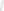 Комиссия рекомендовала соответствующим Министерствам Сторон продолжить работу по организации и проведению вступительных испытаний в Республике Таджикистан для этнических таджиков из Кыргызской Республики в рамках выделенных бюджетных мест для обучения в вузах Республики Таджикистан и для этнических кыргызов из Республики Таджикистан в вузах Кыргызской Республики согласно Соглашению между Министерством образования и науки Кыргызской Республики и Министерством образования и науки Республики Таджикистан о сотрудничестве в области образования от 15 марта 2007 года.Комиссия рекомендовала соответствующим министерствам  Сторон обменяться опытом по практике управления и развития в области образования и науки.Комиссия рекомендовала Сторонам проработать вопрос проведения регулярного обмена опытом работы аттестационных структур государств Сторон по подготовке и государственной аттестации научных и научно-педагогических кадров высшей квалификации.Стороны договорились создать условия и обеспечить расширение сети межгосударственных диссертационных советов по различным научным направлениям, развитие которых необходимо в государствах Сторон.Стороны договорились проработать вопросы о проведении совместных научных исследований, в том числе в области инноваций и информационных технологий. Стороны договорились осуществлять трансграничные проекты по изучению лекарственных и полезных растений, а также обмен опытом по культивированию промышленно-значимых лекарственных растений.Стороны договорились проводить совместные исследования по борьбе с вредителями лесонасаждений и их естественных врагов.Стороны договорились рассмотреть вопрос о заключении Договора о долгосрочном сотрудничестве в области сейсмологии для решения широкого круга научных и прикладных задач (обмен научно-технической информацией, проведение совместных конференций и др.).9. О сотрудничестве в области здравоохраненияКомиссия рекомендовала соответствующим министерствам Сторон:9.1. Обеспечить постоянный обмен информацией на ежемесячной основе о состоянии инфекционной и паразитарной заболеваемости населения Кыргызской Республики и Республики Таджикистан.9.2. Обеспечить взаимодействие Центров государственного санитарно-эпидемиологического надзора Кыргызской Республики с Центрами государственного санитарно-эпидемиологического надзора приграничных районов Таджикистана в организации и проведении профилактических и противоэпидемнологических мероприятий среди населения двух стран по инфекционным заболеваниям путем составления совместных комплексных планов мероприятий.О сотрудничестве в области культуры, туризма, молодёжной политики и спорта Комиссия рекомендовала Министерству культуры, информации и туризма Кыргызской Республики и Министерству культуры Республики Таджикистан продолжить работу по укреплению двусторонних отношений по следующим направлениям:в области культуры и искусства;взаимное участие музыкальных и театральных коллективов в международных фестивалях, проводимых на территории государств Сторон;проведение Дней кино.Стороны отметили важность достигнутых договоренностей о проведении Дней культуры Кыргызской Республики в Республике Таджикистан и Дней культуры Республики Таджикистан в Кыргызской Республике.В рамках Соглашения между Правительством Кыргызской Республики и Правительством Республики Таджикистан о сотрудничестве в области физической культуры и спорта, Стороны согласились обмениваться опытом в сфере физической культуры и спорта посредством проведения совместных учебно-тренировочных сборов на территориях государств Сторон, проведения конференций для тренеров и специалистов в сфере спорта.Комиссия рекомендовала Сторонам проводить мероприятия по обмену опытом в сфере молодежи, укреплять дальнейшее сотрудничество с целью развития дружбы среди молодежи государств, а также провести Форум дружбы молодежи.По приглашению кыргызской стороны таджикская сторона рассмотрит возможность участия в Третьих всемирных играх кочевников (2-8 сентября 2018 года), проводимых в Кыргызстане.  Кыргызская Сторона пригласила соответствующие органы таджикской Стороны принять участие в ежегодной туристической выставке- ярмарке «Иссык-Куль ITF».Таджикская Сторона пригласила соответствующие органы кыргызской Стороны принять участие в работе Международной конференции no туризму «Туризм Таджикистана: основа и новые возможности для сотрудничества», туристического и культурного Фестиваля-наследия Шелкового Пути под названием «Рангоранг».О сотрудничестве в области сельского хозяйстваКомиссии рекомендовала Сторонам:11.1.  Министерству сельского хозяйства, пищевой промышленности и мелиорации Кыргызской Республики и Министерству сельского хозяйства Республики Таджикистан продолжить проведение ежегодных регулярных обследований саранчовых и других вредителей, болезней сельскохозяйственных культур в приграничных территориях. 11.2.  Министерству сельского хозяйства, пищевой промышленности и мелиорации Кыргызской Республики и Министерству сельского хозяйства Республики Таджикистан проработать вопрос согласования и возможного подписания проекта Соглашения между Правительством Кыргызской Республики и Правительством Республики Таджикистан о взаимном сотрудничестве в области сельского хозяйства.11.3. Министерству сельского хозяйства, пищевой промышленности и мелиорации Кыргызской Республики рассмотреть возможность развития сотрудничества с Республикой Таджикистан в области испытания новых сортов плодовых культур (сухофруктовых сортов абрикоса), ягодных культур, винограда и хлопчатника (раннеспелые сорта, V тип волокна) с целью проведения официальных испытаний и дальнейшей регистрации новых высокоурожайных сортов.11.4. В рамках сотрудничества в области сохранения генетических ресурсов продолжить обмен генетическим материалом между Банком генетических ресурсов Департамента экспертизы сельскохозяйственных культур Министерства сельского хозяйства, пищевой промышленности и мелиорации Кыргызской Республики и Таджикским Национальным центром генетических ресурсов растений (Таджикская сельскохозяйственная академия).11.5. Компетентным органам государств Сторон усилить сотрудничество в области ветеринарии для совместных мероприятий по предотвращению особо опасных болезней животных.11.6.  Комитету продовольственной безопасности при Правительстве Республики Таджикистан и Государственной инспекции по ветеринарной и фитосанитарной безопасности при Правительстве Кыргызской Республики проработать вопрос разработки, согласования и подписания проектов «Меморандума о сотрудничестве в сфере ветеринарной безопасности» и «Меморандума о сотрудничестве в сфере фитосанитарии и карантина растений».12. О сотрудничестве в области охраны окружающей средыКомиссия рекомендовала компетентным органам Сторон продолжить сотрудничество в следующих направлениях: - совместно принимать меры и необходимые действия, направленные на изучение и сохранение диких животных, подпадающих под действие Конвенции по сохранению мигрирующих видов животных (Боннской конвенции), в том числе снежного барса Uncia uncia, горного барана Ovis ammon, джейрана Gazella subgullurosa, горного козла Capra sibirica, выдру обыкновенную (речную) Lutra lutra и условий их обитания;- проведение совместных исследований по оценке и сохранению экосистем крупных млекопитающих на территориях Зеравшанского, Дарвазского, Заалайского и Туркестанского хребтов;- проведение для специалистов уполномоченных органов совместных обучающих семинаров, тренингов и встреч по обмену опытом в отношении предотвращения, выявления и пресечения незаконной охоты на приграничных территориях;- проведение совместных учетных мероприятий снежного барса и его кормовой базы на согласованных территориях Кыргызской Республики и Республики Таджикистан;- проведение совместного мониторинга горной территории для оценки состояния крупных мигрирующих видов диких животных.13. О таможенном сотрудничестве Комиссия рекомендовала:Рассмотреть вопрос проведения рабочей встречи экспертов таможенных служб Кыргызской Республики и Республики Таджикистан по сопоставительному анализу таможенной статистики о взаимной торговле, а также возобновления ежеквартального обмена данными о перемещении товаров в рамках действующей двусторонней и многосторонней договорно-правовой базы.14. О сотрудничестве в борьбе с экономическими и финансовыми преступлениямиКомиссия рекомендует компетентным органам государств Сторон продолжить работу по следующим направлениям:-активизировать сотрудничество в вопросах борьбы с экономическими и финансовыми преступлениями, обратив особое внимание вопросов таможенных правонарушений контрабанды и незаконного перемещения горюче-смазочных материалов, товаров народного потребления и денежных средств через кыргызско-таджикскую границу;	-усилить взаимодействие по противодействию отмыванию (легализации) доходов, полученных преступным путем;-на постоянной основе проводить рабочие встречи экспертов и на ежеквартальной основе осуществлять обмен оперативно значимой информацией.15. Сотрудничество в области миграции Комиссия рекомендует компетентным органам государств Сторон продолжить работу по сотрудничеству в области миграции и социальной защите трудящихся - мигрантов.16. О договорно-правовой базе16.1. Комиссия рекомендовала Министерствам иностранных дел Сторон совместно с другими заинтересованными министерствами и ведомствами двух стран продолжить работу по согласованию проектов двусторонних международных договоров, находящихся в разработке.16.2. Стороны отметили необходимость продолжения работы по вопросам инвентаризации договорно-правовой базы и согласовать сроки проведения второго раунда встречи экспертов по вопросам инвентаризации дополнительно по дипломатическим каналам.17. О сроках проведения семнадцатого заседания кыргызско-таджикской Межправительственной комиссии по комплексному рассмотрению двусторонних вопросовКомиссия приняла решение провести очередное заседание кыргызско-таджикской Межправительственной комиссии по комплексному рассмотрению двусторонних вопросов в Кыргызской Республике.Сроки и место проведения заседания будут согласованы по дипломатическим каналам.Председателькыргызской части Комиссии Вице-Премьер-министр Кыргызской РеспубликиДайыр КенекеевПредседательтаджикской части Комиссии Заместитель Премьер-министра Республики ТаджикистанАзим Иброхим